Додатокдо рішення виконавчого комітетувід 11.09.2018  № 485ПЕРЕЛІКзамовників, яким дозволено розміщення соціальної рекламиНачальник управління архітектури та містобудування Сумської міської ради –головний архітектор														А.В. Кривцов№ з/пЗамовник соціальної рекламиТип рекламного засобуКількість, од. (щомісячно)ПеріодрозміщенняВласник рекламних засобів, на яких планується розміщення соціальної реклами, інші приміткиМакет1.Сумська обласна державна адміністраціяБілборд3м х 6м2вересень 2018Сюжети, присвячені увічненню пам’яті першого космонавта України, Героя України Леоніда Каденюка2.Комунальна установа «Центр обслуговування учасників бойових дій, учасників антитерористичної операції та членів їх сімей» Сумської міської радиБілборд3м х 6м5вересень 2018 – грудень 2018Сюжети, присвячені вшануванню пам’яті та відзначення роковин смерті загиблих сумчан у зоні бойових дій на сході України з російськими окупантами3.Асоціація рекламістів СумщиниБілборд3м х 6м2вересень 2018-грудень2018Сюжети на тему:«Жорстоке поводження з тваринами»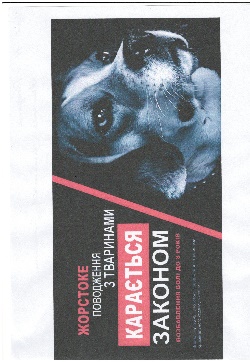 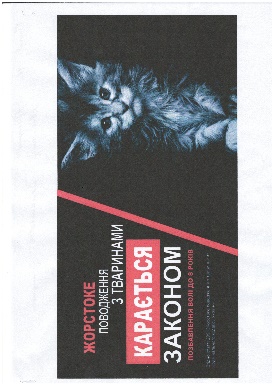 4.Комунальна установа «Центр обслуговування учасників бойових дій, учасників антитерористичної операції та членів їх сімей» Сумської міської радиБілборд3м х 6мСіті-лайт1,2м х 1,8м 22жовтень 2018 – грудень 2018Сюжети, присвячені соціальному захисту, фізичній, медичній, психологічній реадаптації учасників антитерористичної операції5.Департамент фінансів, економіки та інвестиційБілборд3м х 6м2вересень 2018-Листопад 2018Сюжети присвячені впровадженню грантового проекту Європейського Союзу «Підвищення енергоефективності в освітніх закладах м. Суми»6.Виконавчий комітет Сумської міської радиБілборд3м х 6мСіті-лайт1,2м х 1,8м 515вересень 2018-Листопад 2018Сюжети присвячені розробці Стратегії розвитку міста Суми до 2027